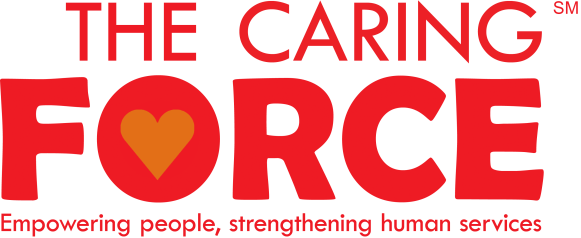 
T-Shirt Order FormAgency: _______________________________________________________________Contact Person: _______________________ Job Title: _____________________________Phone: ____________________   Email: ____________________________________Order Information:NOTE: Shipping costs may vary. Contact coneill@providers.org for prices and inquiries.Payment method:Credit card: Visa / MasterCard (circle one)Number:_______________________________________ Expiration: _____/_____
Name on card: _____________________________________________Check made out to “Providers’ Council,” which will be mailed with a copy of this form
____________________________________			___________________Signature								DateInstructions for completing your order of The Caring Force t-shirtsIf paying by credit card:Preferably, email your completed form to coneill@providers.org  (DO NOT email credit card information, please call Tracy Jordan @ 508-599-2257)You may also fax your form with credit card information to 508.598.9686 to the attention of Caroline O’NeillIf paying by check, please mail your completed form with payment to:Providers’ Council100 Crossing Boulevard, Suite 100
Framingham, MA 01702SizePriceQuantitySub-TotalSmall$7 / shirt$Medium$7 / shirt$Large$7 / shirt$Extra Large$7 / shirt$XXL$8 / shirt$XXXL$9 / shirt$XXXXL$10 / shirt$XXXXXL$11 / shirt$Subtotal:Subtotal:$Total:Total:Total:$